Allegato E - Dichiarazione d’intenti per la costituzione ATS/ATI Soggetto capofilaDICHIARAZIONE D’INTENTI PER LA COSTITUZIONE ATS/ATI SOGGETTO CAPOFILA(Compilata e sottoscritta dal Legale rappresentante del soggetto capofila)Il sottoscritto____________________________________________________________________________Nato  ______________________________________________________   Il   _____________________Residente in ____________________________    Via ___________________________     Cap _______C.F. ____________________________________________________In qualità di legale rappresentante	del soggetto_______________________________ aderente alla costituenda ATS/ATI ________________________________________________________________________________avente sede legale in _____________________________________________________________________PREMESSOche la Regione Lazio ha approvato la Deliberazione di Giunta n. 292 del 24/04/2024 concernente: “Legge regionale 13 gennaio 2005, n. 1 "Norme in materia di Polizia Locale". Finalizzazione e criteri per la concessione delle risorse disponibili per interventi ed azioni di potenziamento dei corpi di Polizia Locale della Regione Lazio. Esercizio finanziario 2024.”;che per la costituzione, i soggetti coinvolti sottoscrivono e allegano la dichiarazione di impegno a costituire l’associazione ATS/ATI, nel caso di approvazione del progetto presentato.che la suddivisione tra i componenti l’ATS/ATI avverrà secondo la seguente ripartizione:SI IMPEGNAa costituirsi in un______________________________________ (utilizzare la dizione opportuna: ATS/ATI), ai sensi degli artt. 1703 e seguenti del codice civile, entro e non oltre 30 gg. dall’avvenuta approvazione del  progetto presentato e prima dell’avvio delle attività finanziate;a indicare quale futuro Capofila del 	il/la  	a conferire al Capofila il mandato speciale e collettivo di  rappresentanza e di essere interlocutore unico con la Regione Lazio;DICHIARAdi non trovarsi in stato di fallimento, di liquidazione, di cessazione di attività o di concordato preventivo e in qualsiasi altra situazione equivalente secondo la legislazione del proprio stato, ovvero di non avere in corso un procedimento per la dichiarazione di una di tali situazioni e che tali circostanze non si sono verificate nell’ultimo quinquennio;che non è stata pronunciata alcuna condanna, con sentenza passata in giudicato, per qualsiasi reato che determina l’incapacità a contrattare con la P.A;di non avere procedimenti in corso ai sensi dell’art. 416/bis del codice penale;di essere in regola con gli obblighi relativi al pagamento dei contributi previdenziali e assistenziali a favore dei lavoratori e di avere i seguenti dati di posizione assicurativa:INPS	matricola	sede di 	________________INAIL___________	matricola__________	sede di _________________________________di essere in regola con gli obblighi concernenti le dichiarazioni in materia di imposte e tasse;di rispettare i CCNL e gli accordi territoriali di riferimento in materia di trattamenti retributivi;In riferimento all’art. 67 del D.lgs n. 159/2011 in materia di antimafia:che non sussistono nei propri confronti cause di divieto, decadenza o sospensione  di cui all’art. 67  del D.lgs. n. 159/2011.In riferimento agli obblighi previsti dalla legge 68/99 in materia di inserimento al lavoro dei disabilidi non essere soggetto in quanto ha un numero di dipendenti inferiore a 15;di non essere soggetto in quanto pur avendo un numero di dipendenti compreso tra 15 e 35, non ha effettuato nuove assunzioni dal 18/1/2000 o, se anche le ha effettuate, rientra nel periodo di esenzione dalla presentazione della certificazione;di essere tenuto all’applicazione delle norme che disciplinano l’inserimento dei disabili e di essere in regola con le stesse.Data 	                                   				                    Timbro e firma del legale rappresentante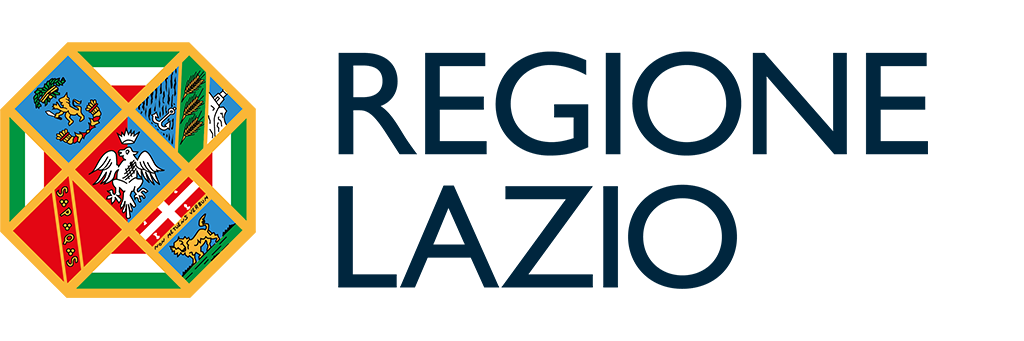 REGIONE LAZIOAssessorato Personale, Polizia locale, Enti locali, Sicurezza urbana, UniversitàDirezione regionale personale, enti locali e sicurezza    D.G.R. n. 292/2024 ai sensi della legge regionale 13 gennaio 2005, n. 1 “Norme in materia di polizia locale” Polizia locale 4.0SOGGETTORUOLO E COMPETENZE NELLE ATTIVITÀ PROGETTUALI(INDICARE SE MANDATARIA O MANDANTE E LE AZIONI DI  COMPETENZA DEL SOGGETTO)SOGGETTORUOLO E COMPETENZE NELLE ATTIVITÀ PROGETTUALI(INDICARE SE MANDATARIA O MANDANTE E LE AZIONI DI  COMPETENZA DEL SOGGETTO)